Question 1 : Quelle est la vision adoptée dans les extraits suivants ? Cochez la bonne réponse. « Vers la fin de l'année 1612, par une froide matinée de décembre, un jeune homme dont le vêtement était de très mince apparence, se promenait devant la porte d’une maison située rue des Grands-Augustins, à Paris. Après avoir assez longtemps marché dans cette rue avec l’irrésolution d’un amant qui n’ose se présenter chez sa première maîtresse, quelque facile qu’elle soit, il finit par franchir le seuil de cette porte, et demanda si maître François PORBUS était en son logis. » (Balzac, Le chef-d’œuvre inconnu)
Vision par derrièreVision avecVision du dehors« Deux hommes parurent. L’un venait de la Bastille, l’autre du Jardin des Plantes. Le plus grand, vêtu de toile, marchait le chapeau en arrière, le gilet déboutonné et sa cravate à la main. Le plus petit, dont le corps disparaissait dans une redingote marron, baissait la tête sous une casquette à visière pointue. Quand ils furent arrivés au milieu du boulevard, ils s’assirent à la même minute, sur le même banc. » (Flaubert, Bouvard et Pécuchet)
Vision par derrièreVision avecVision du dehors« Ce jour-là l’armée, qui venait de gagner la bataille de Ligny, était en pleine marche sur Bruxelles ; on était à la veille de la bataille de Waterloo. Sur le midi, la pluie à verse continuant toujours, Fabrice entendit le bruit du canon ; ce bonheur lui fit oublier tout à fait les affreux moments de désespoir que venait de lui donner cette prison si injuste. Il marcha jusqu’à la nuit très avancée, et comme il commençait à avoir quelque bon sens, il alla prendre son logement dans une maison de paysan fort éloignée de la route. » (Stendhal, La Chartreuse de Parme)
Vision par derrièreVision avecVision du dehorsQuestion 2 : Quelle est la forme de représentation dans le texte 2 et 3 ? Forme de représentation texte 2………………………………………………Forme de représentation texte 3……………………………………………….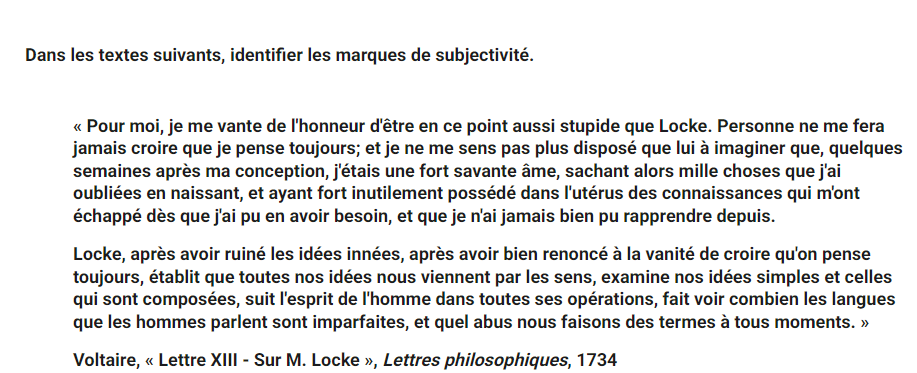 